Leitern     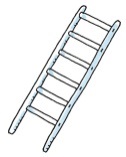 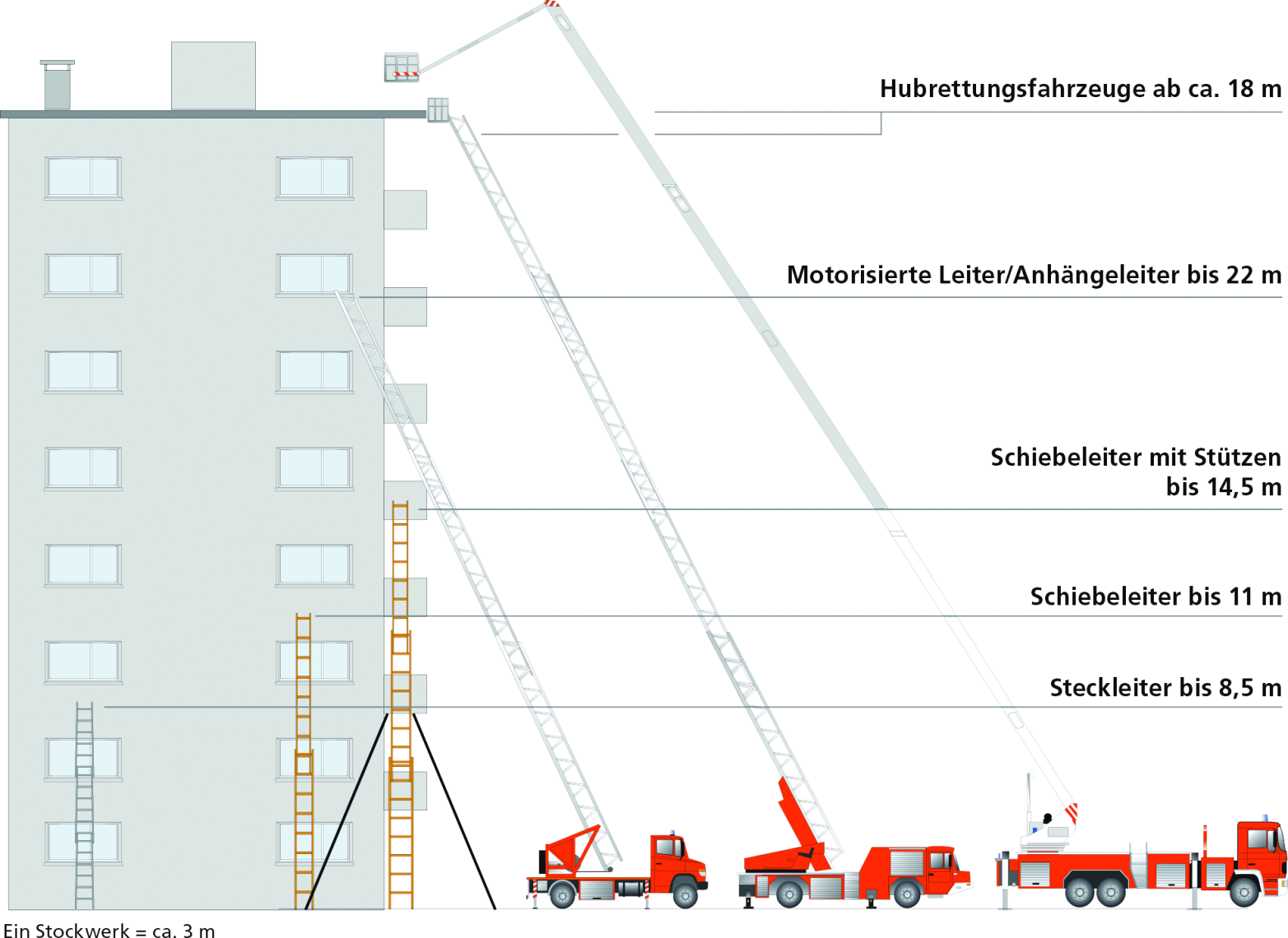 ORTNAMEBEMERKUNGTLFSchiebeleiter 11m